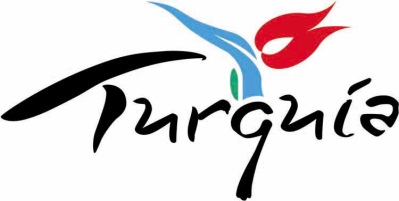 21-23 ŞUBAT 2018BOGOTA, KOLOMBIYA ANATO FUARIKATALOG VE STAND İÇİN FİRMA BİLGİLERİFİRMA İSMİ	                               :  FİRMA TEMSİLCİSİ                  1-Adı Soyadı                                   :  *Görevi    ( İngilizce)                    :   Pasaport no                                    : 2-Adı Soyadı                                   : *Görevi   ( İngilizce)                      : Pasaport no                                    : FİRMA			      : Acenta, Otel, Tur Operatörü,Resmi Kurum vb. şeklinde hizmet alanını açıklayınızADRES	   		      :  TELEFON			      : FAX				      : E-MAİL			      :	WEB SAYFASI		      : STAND TABELASI İÇİN	FİRMA İSMİ	              	       :     *İŞARETLİ  ALANLARIN İNGİLİZCE OLARAK DOLDURULMASI                    ÖNEMLE RİCA OLUNUR